UNIVERSIDAD AUTONOMA DE GUERRERO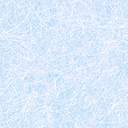 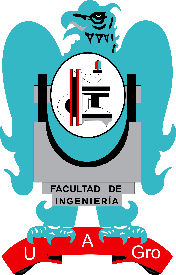 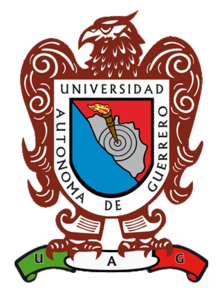 (TAMAÑO 18)FACULTAD DE INGENIERÍA(TAMAÑO 16)TRABAJO DE INVESTIGACIÓN(TAMAÑO 16)TRABAJO DE TITULACION(TAMAÑO 14)MODALIDAD: ARTÍCULO DE DIVULGACIÓN(TAMAÑO 14)NOMBRE DEL ARTÍCULO(TAMAÑO 14)QUE PRESENTA(TAMAÑO 14)NOMBRE(TAMAÑO 14)PARA OBTENER EL TITULO DE(TAMAÑO 16)INGENIERO ----------------(TAMAÑO 16)DIRECTOR DE TRABAJO DE TITULACIÓN(TAMAÑO 16)NOMBRE DE DIRECTOR DE TRABAJO DE TITULACIÓN (TAMAÑO 16)UNIVERSIDAD AUTONOMA DE GUERRERO(TAMAÑO 18)FACULTAD DE INGENIERÍA(TAMAÑO 16)TRABAJO DE INVESTIGACIÓN(TAMAÑO 16)TRABAJO DE TITULACION(TAMAÑO 14)MODALIDAD: ARTÍCULO DE DIVULGACIÓN(TAMAÑO 14)NOMBRE DEL ARTÍCULO(TAMAÑO 14)QUE PRESENTA(TAMAÑO 14)NOMBRE(TAMAÑO 14)PARA OBTENER EL TITULO DE(TAMAÑO 16)INGENIERO ----------------(TAMAÑO 16)DIRECTOR DE TRABAJO DE TITULACIÓN(TAMAÑO 16)NOMBRE DE DIRECTOR DE TRABAJO DE TITULACIÓN (TAMAÑO 16)<<OFICIO DE ACEPTACIÓN DE TEMA DE INVESTIGACIÓN>><< OFICIO DE AUTORIZACIÓN DE IMPRESIÓN>>DEDICATORIASAGRADECIMIENTOSACM Word Template for SIG Site ABSTRACT In this paper, we describe the formatting guidelines for ACM SIG Proceedings.   Categories and Subject Descriptors D.3.3 [Programming Languages]: Language Constructs and Features – abstract data types, polymorphism, control structures. This is just an example, please use the correct category and subject descriptors for your submission. The ACM Computing Classification Scheme: http://www.acm.org/class/1998/ General Terms Your general terms must be any of the following 16 designated terms: Algorithms, Management, Measurement, Documentation, Performance, Design, Economics, Reliability, Experimentation, Security, Human Factors, Standardization, Languages, Theory, Legal Aspects, Verification. Keywords Keywords are your own designated keywords. INTRODUCTION The proceedings are the records of the conference. ACM hopes to give these conference by-products a single, high-quality appearance. To do this, we ask that authors follow some simple guidelines. In essence, we ask you to make your paper look exactly like this document. The easiest way to do this is simply to download a template from [2], and replace the content with your own material. PAGE SIZE All material on each page should fit within a rectangle of 18 × 23.5 cm (7" × 9.25"), centered on the page, beginning 1.9 cm (0.75") from the top of the page and ending with 2.54 cm (1") from the bottom.  The right and left margins should be 1.9 cm (.75").  Permission to make digital or hard copies of all or part of this work for personal or classroom use is granted without fee provided that copies are not made or distributed for profit or commercial advantage and that copies bear this notice and the full citation on the first page. To copy otherwise, or republish, to post on servers or to redistribute to lists, requires prior specific permission and/or a fee. Conference’10, Month 1–2, 2010, City, State, Country. Copyright 2010 ACM 1-58113-000-0/00/0010 …$15.00. The text should be in two 8.45 cm (3.33") columns with a .83 cm (.33") gutter. TYPESET TEXT Normal or Body Text Please use a 9-point Times Roman font, or other Roman font with serifs, as close as possible in appearance to Times Roman in which these guidelines have been set. The goal is to have a 9-point text, as you see here. Please use sans-serif or non-proportional fonts only for special purposes, such as distinguishing source code text. If Times Roman is not available, try the font named Computer Modern Roman. On a Macintosh, use the font named Times.  Right margins should be justified, not ragged. Title and Authors The title (Helvetica 18-point bold), authors' names (Helvetica 12point) and affiliations (Helvetica 10-point) run across the full width of the page – one column wide. We also recommend phone number (Helvetica 10-point) and e-mail address (Helvetica 12-point).  First Page Copyright Notice Please leave 3.81 cm (1.5") of blank text box at the bottom of the left column of the first page for the copyright notice. Subsequent Pages For pages other than the first page, start at the top of the page, and continue in double-column format.  The two columns on the last page should be as close to equal length as possible. Table 1. Table captions should be placed above the table References and Citations Footnotes should be Times New Roman 9-point, and justified to the full width of the column. Use the “ACM Reference format” for references – that is, a numbered list at the end of the article, ordered alphabetically and formatted accordingly. See examples of some typical reference types, in the new “ACM Reference format”, at the end of this document. Within this template, use the style named references for the text. Acceptable abbreviations, for journal names, can be found here: http://library.caltech.edu/reference/abbreviations/. Word may try to automatically ‘underline’ hotlinks in your references, the correct style is NO underlining. The references are also in 9 pt., but that section (see Section 7) is ragged right. References should be published materials accessible to the public. Internal technical reports may be cited only if they are easily accessible (i.e. you can give the address to obtain the report within your citation) and may be obtained by any reader. Proprietary information may not be cited. Private communications should be acknowledged, not referenced  (e.g., “[Robertson, personal communication]”). Page Numbering, Headers and Footers Do not include headers, footers or page numbers in your submission. These will be added when the publications are assembled. FIGURES/CAPTIONS Place Tables/Figures/Images in text as close to the reference as possible (see Figure 1).  It may extend across both columns to a maximum width of 17.78 cm (7”). Captions should be Times New Roman 9-point bold.  They should be numbered (e.g., “Table 1” or “Figure 2”), please note that the word for Table and Figure are spelled out. Figure’s captions should be centered beneath the image or picture, and Table captions should be centered above the table body. SECTIONS The heading of a section should be in Times New Roman 12-point bold in all-capitals flush left with an additional 6-points of white space above the section head.  Sections and subsequent sub- sections should be numbered and flush left. For a section head and a subsection head together (such as Section 3 and subsection 3.1), use no additional space above the subsection head. Subsections The heading of subsections should be in Times New Roman 12point bold with only the initial letters capitalized. (Note: For subsections and subsubsections, a word like the or a is not capitalized unless it is the first word of the header.) Subsubsections The heading for subsubsections should be in Times New Roman 11-point italic with initial letters capitalized and 6-points of white space above the subsubsection head. Subsubsections The heading for subsubsections should be in Times New Roman 11-point italic with initial letters capitalized. Subsubsections The heading for subsubsections should be in Times New Roman 11-point italic with initial letters capitalized. ACKNOWLEDGMENTS Our thanks to ACM SIGCHI for allowing us to modify templates they had developed. REFERENCES Bowman, M., Debray, S. K., and Peterson, L. L. 1993. Reasoning about naming systems. ACM Trans. Program. Lang. Syst. 15, 5 (Nov. 1993), 795-825. DOI= http://doi.acm.org/10.1145/161468.16147.  Ding, W. and Marchionini, G. 1997. A Study on Video Browsing Strategies. Technical Report. University of Maryland at College Park.  Fröhlich, B. and Plate, J. 2000. The cubic mouse: a new device for three-dimensional input. In Proceedings of the SIGCHI Conference on Human Factors in Computing Systems (The Hague, The Netherlands, April 01 - 06, 2000). CHI '00. ACM, New York, NY, 526-531. DOI= http://doi.acm.org/10.1145/332040.332491. Tavel, P. 2007. Modeling and Simulation Design. AK Peters Ltd., Natick, MA. Sannella, M. J. 1994. Constraint Satisfaction and Debugging for Interactive User Interfaces. Doctoral Thesis. UMI Order Number: UMI Order No. GAX95-09398., University of Washington.  Forman, G. 2003. An extensive empirical study of feature selection metrics for text classification. J. Mach. Learn. Res. 3 (Mar. 2003), 1289-1305.  Brown, L. D., Hua, H., and Gao, C. 2003. A widget framework for augmented interaction in SCAPE. In Proceedings of the 16th Annual ACM Symposium on User Interface Software and Technology (Vancouver, Canada, November 02 - 05, 2003). UIST '03. ACM, New York, NY, 1-10. DOI= http://doi.acm.org/10.1145/964696.964697. Yu, Y. T. and Lau, M. F. 2006. A comparison of MC/DC, MUMCUT and several other coverage criteria for logical decisions. J. Syst. Softw. 79, 5 (May. 2006), 577-590. DOI= http://dx.doi.org/10.1016/j.jss.2005.05.030. 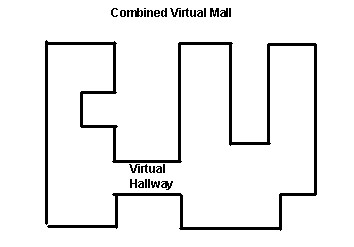 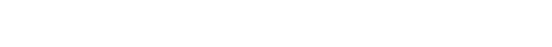 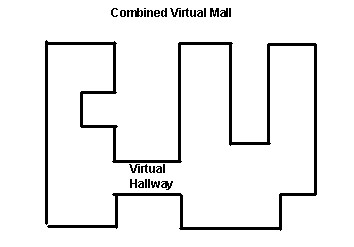 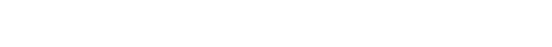 Spector, A. Z. 1989. Achieving application requirements. In Distributed Systems, S. Mullender, Ed. ACM Press Frontier Series. ACM, New York, NY, 19-33. DOI= http://doi.acm.org/10.1145/90417.90738.<< Pagina intencionalmente dejada en blanco>>1st Author 2nd Author 3rd Author 4th Author 1st author's affiliation 1st line of address 2nd line of address Telephone number, incl. country code 2nd author's affiliation 1st line of address 2nd line of address Telephone number, incl. country code 3rd author's affiliation 1st line of address 2nd line of address Telephone number, incl. country code 4th author's affiliation 1st line of address 2nd line of address Telephone number, incl. country code 1st author's E-mail 2nd E-mail 3rd E-mail 4th E-mail Graphics Top In-between Bottom Tables End Last First Figures Good Similar Very well 